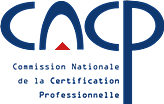 rÉsumÉ descriptif de la certification (fiche rÉpertoire)Annexe-Cours de M2Parcours EnvironnementAnnexe-Cours de M2Parcours EnergieIntitulé (cadre 1)Master ; Domaine : droit, économie, gestion ; Mention : Economie de l'Environnement et de l'Energie ; Spécialité : Economie du développement durable, de l'environnement et de l'énergieMaster ; Domaine : droit, économie, gestion ; Mention : Economie de l'Environnement et de l'Energie ; Spécialité : Economie du développement durable, de l'environnement et de l'énergie(cadre 2) Autorité responsable de la certificationQualité du(es) signataire(s) de la certification (cadre 3)Université Paris Ouest – Nanterre La DéfensePrésident de l’UniversitéNiveau et/ou domaine d’activité  (cadre 4)Niveau : INiveau : ICode NSF : 122Code NSF : 122Résumé du référentiel d’emploi et  éléments de compétences acquis (cadre 5)Liste des activités visées par le diplôme, le titre ou le certificatLa première année de Master est organisée sur deux semestres, chacun correspondant à 30 ECTS. Le 1er semestre s'articule autour de cours à contenu théorique aussi bien dans le domaine de la macroéconomie, de la microéconomie et des techniques quantitatives. Il s’agit de donner aux étudiants des bases théoriques solides dans ces deux domaines qui leur permettront de suivre des cours plus appliqués lors du second semestre. La pré-spécialisation commence au premier semestre avec le cours  Economie de l'Energie,  et se poursuit essentiellement au second semestre par l’unité disciplinaire spécifique du master (Economie de l'Environnement, Economie des Ressources naturelles, Economie du Développement).La spécialité en M2 "Economie du Développement Durable, de l'Energie et de l'Environnement", s'articule entre deux parcours assez distincts,  le parcours "environnement" et le parcours "énergie". Le parcours "environnement" est à finalité recherche. Le parcours "énergie" comprend une finalité recherche et une finalité professionnelle. Il existe des passerelles entre les deux parcours sous la forme d'une mutualisation de certains enseignements au niveau de cours fondamentaux et de la possibilité pour les étudiants de suivre des cours de spécialisation et des cours de formation par la recherche de l'autre parcours, ainsi qu’une UE Ouverture commune aux deux parcours.Le parcours "environnement" à finalité recherche est constitué par une UE "Cours Fondamentaux" (15 ECTS, semestre 1), deux UE "Cours de Spécialisation" (chacune 4,5 ECTS, semestre 1), une UE "Cours d'Ouverture" (3 ECTS, semestre 1), une UE "Langues Vivantes" (3 ECTS, semestre 1), une UE "Cours de formation par la Recherche" (6 ECTS, semestre 2) et une UE "Stage et Mémoire" (24 ECTS, semestre 2). La validation de ces UE se fait de manière indépendante. L'ensemble des UE doit être validé pour être autorisé à soutenir le mémoire de master qui valide le stage d'une durée minimale de 4 mois (en pratique 6 mois dans la quasi-totalité des cas).Le parcours "énergie" à finalité recherche est construit en reprenant  la même architecture que le parcours recherche "environnement". Il est constitué par une UE "Cours Fondamentaux" (15 ECTS, semestre 1), deux UE "Cours de Spécialisation" (chacune 4,5 ECTS, semestre 1), une UE "Cours d'Ouverture" (3 ECTS, semestre 1), une UE "Langues Vivantes" (3 ECTS, semestre 1), une UE "Cours de formation par la Recherche" (6 ECTS, semestre 2) et une UE "Stage et Mémoire" (24 ECTS, semestre 2). La validation de ces UE se fait de manière indépendante. L'ensemble des UE doit être validé pour être autorisé à soutenir le mémoire de master qui valide le stage d'une durée minimale de 4 mois (en pratique 6 mois dans la quasi-totalité des cas).Le parcours "énergie" a finalité professionnelle peut être suivi sous statut étudiant ou sous statut apprenti depuis la rentrée 2010/2011.Liste des activités visées par le diplôme, le titre ou le certificatLa première année de Master est organisée sur deux semestres, chacun correspondant à 30 ECTS. Le 1er semestre s'articule autour de cours à contenu théorique aussi bien dans le domaine de la macroéconomie, de la microéconomie et des techniques quantitatives. Il s’agit de donner aux étudiants des bases théoriques solides dans ces deux domaines qui leur permettront de suivre des cours plus appliqués lors du second semestre. La pré-spécialisation commence au premier semestre avec le cours  Economie de l'Energie,  et se poursuit essentiellement au second semestre par l’unité disciplinaire spécifique du master (Economie de l'Environnement, Economie des Ressources naturelles, Economie du Développement).La spécialité en M2 "Economie du Développement Durable, de l'Energie et de l'Environnement", s'articule entre deux parcours assez distincts,  le parcours "environnement" et le parcours "énergie". Le parcours "environnement" est à finalité recherche. Le parcours "énergie" comprend une finalité recherche et une finalité professionnelle. Il existe des passerelles entre les deux parcours sous la forme d'une mutualisation de certains enseignements au niveau de cours fondamentaux et de la possibilité pour les étudiants de suivre des cours de spécialisation et des cours de formation par la recherche de l'autre parcours, ainsi qu’une UE Ouverture commune aux deux parcours.Le parcours "environnement" à finalité recherche est constitué par une UE "Cours Fondamentaux" (15 ECTS, semestre 1), deux UE "Cours de Spécialisation" (chacune 4,5 ECTS, semestre 1), une UE "Cours d'Ouverture" (3 ECTS, semestre 1), une UE "Langues Vivantes" (3 ECTS, semestre 1), une UE "Cours de formation par la Recherche" (6 ECTS, semestre 2) et une UE "Stage et Mémoire" (24 ECTS, semestre 2). La validation de ces UE se fait de manière indépendante. L'ensemble des UE doit être validé pour être autorisé à soutenir le mémoire de master qui valide le stage d'une durée minimale de 4 mois (en pratique 6 mois dans la quasi-totalité des cas).Le parcours "énergie" à finalité recherche est construit en reprenant  la même architecture que le parcours recherche "environnement". Il est constitué par une UE "Cours Fondamentaux" (15 ECTS, semestre 1), deux UE "Cours de Spécialisation" (chacune 4,5 ECTS, semestre 1), une UE "Cours d'Ouverture" (3 ECTS, semestre 1), une UE "Langues Vivantes" (3 ECTS, semestre 1), une UE "Cours de formation par la Recherche" (6 ECTS, semestre 2) et une UE "Stage et Mémoire" (24 ECTS, semestre 2). La validation de ces UE se fait de manière indépendante. L'ensemble des UE doit être validé pour être autorisé à soutenir le mémoire de master qui valide le stage d'une durée minimale de 4 mois (en pratique 6 mois dans la quasi-totalité des cas).Le parcours "énergie" a finalité professionnelle peut être suivi sous statut étudiant ou sous statut apprenti depuis la rentrée 2010/2011.Compétences ou capacités évaluées Maîtrise de l'économie de l'environnement, de l'énergie, du développement durable ; Maîtrise de la boîte à outils de l'économiste; Compréhension des mécanismes et institutions locales, nationales et locales de la régulation environnementale ; Maîtrise de l'économétrie appliquée ; Maîtrise de l'anglais économique et financier ; Compétences pratiques : utilisation des données économiques, évaluation des projets et des techniques d'aide à la décision; Compétences organisationnelles : savoir planifier son travail, le coordonner avec celui des autres et avec les contraintes extérieures, capacité à planifier les différentes tâches d’un groupe et à les coordonner.Compétences ou capacités évaluées Maîtrise de l'économie de l'environnement, de l'énergie, du développement durable ; Maîtrise de la boîte à outils de l'économiste; Compréhension des mécanismes et institutions locales, nationales et locales de la régulation environnementale ; Maîtrise de l'économétrie appliquée ; Maîtrise de l'anglais économique et financier ; Compétences pratiques : utilisation des données économiques, évaluation des projets et des techniques d'aide à la décision; Compétences organisationnelles : savoir planifier son travail, le coordonner avec celui des autres et avec les contraintes extérieures, capacité à planifier les différentes tâches d’un groupe et à les coordonner.Secteurs d’activité ou types d’emplois accessibles par le détenteur de ce diplôme, ce titre ou ce certificat (cadre 6)Le titulaire de ce diplôme, option professionnelle, peut occuper des emplois de chargé d’études économiques et statistiques ou de chargé de mission dans les entreprises qui mettent en place des stratégies de développement durable, les sociétés d’études et de services, les cabinets de conseils en développement durable, les institutions du développement territorial et régional, les agences nationales (Ademe, IFEN, Agences de l'eau,...) et internationales (Banque mondiale, commission européenne, PNUD, Agence européenne pour l'environnement, OCDE,...)Le titulaire de ce diplôme, option professionnelle, peut occuper des emplois de chargé d’études économiques et statistiques ou de chargé de mission dans les entreprises qui mettent en place des stratégies de développement durable, les sociétés d’études et de services, les cabinets de conseils en développement durable, les institutions du développement territorial et régional, les agences nationales (Ademe, IFEN, Agences de l'eau,...) et internationales (Banque mondiale, commission européenne, PNUD, Agence européenne pour l'environnement, OCDE,...)Codes des fiches ROME les plus proches : M1403 – Etudes et prospectives socio-économiquesCodes des fiches ROME les plus proches : M1403 – Etudes et prospectives socio-économiquesLe titulaire de ce diplôme, option recherche, peut poursuivre des études doctorales en économie et occuper, après le doctorat, des emplois d’enseignants et de chercheurs à l’université, dans des grandes écoles ou dans des organismes de recherche publics ou privés. Au cours du doctorat, il peut occuper des emplois de chargé de travaux dirigés puis d’attaché temporaire d’enseignement et de recherche à l’université. Le titulaire de ce diplôme, option recherche, peut poursuivre des études doctorales en économie et occuper, après le doctorat, des emplois d’enseignants et de chercheurs à l’université, dans des grandes écoles ou dans des organismes de recherche publics ou privés. Au cours du doctorat, il peut occuper des emplois de chargé de travaux dirigés puis d’attaché temporaire d’enseignement et de recherche à l’université. Codes des fiches ROME les plus proches : K2401 – Recherche en sciences de l’homme et de la société ;Codes des fiches ROME les plus proches : K2401 – Recherche en sciences de l’homme et de la société ;Modalités d’accès à cette certification (cadre 7)Descriptif des composantes de la certification :Première année de MasterDescriptif des composantes de la certification :Première année de MasterDescriptif des composantes de la certification :Première année de MasterDescriptif des composantes de la certification :Première année de MasterDeuxième année de MasterParcours "environnement"Semestre 1 (30 ECTS)UE « Cours Fondamentaux (15 ECTS) » = 4 cours à choisir parmi les 7 cours fondamentaux proposés + cours Econométrie (obligatoire).UE  « Cours de spécialisation R1 (4,5 ECTS) » = 3 cours à choisir dans la liste des 18 cours de spécialisation proposés.UE « Cours de spécialisation R2 (4,5 ECTS) » = 3 cours à choisir parmi les 15 cours restant de la liste des cours de spécialisation.UE  «  Cours d’Ouverture (3 ECTS) »  = 2 cours à choisir dans la liste des 7 cours d’ouverture.UE «  Langue Vivante (3 ECTS) » = cours d’anglais obligatoireSemestre 2 (30 ECTS) UE  «  Cours de Formation à la Recherche (6 ECTS)» = 2 cours à choisir dans la liste des  6 cours de formation à la recherche proposésUE «  Stage et mémoire (24 ECTS) » Parcours « énergie »Les UE du parcours « énergie » sont construites ainsi :Parcours « énergie – recherche »Semestre 1 (30 ECTS)UE « Cours Fondamentaux (15 ECTS) » = 5 cours fondamentaux obligatoires.UE  « Cours de spécialisation R1 (4,5 ECTS) » = 1 cours à choisir dans la liste des cours des deux options de spécialisation et la liste des cours de formation à la recherche et 1 cours à choisir dans la liste des cours optionnels (+ CS3, CS5 et CS9 du parcours environnement).UE « Cours de spécialisation R2 (4,5 ECTS) » = 1 cours à choisir dans la liste des cours des deux options de spécialisation et la liste des cours de formation à la recherche et 1 cours à choisir dans la liste des cours optionnels (+ CS3, CS5 et CS9 du parcours environnement).UE  «  Cours d’Ouverture (3 ECTS) »  = 2 cours à choisir dans la liste des 7 cours d’ouverture.UE «  Langue Vivante (3 ECTS) » = cours d’anglais obligatoire.Semestre 2 (30 ECTS) UE  «  Cours de Formation à la Recherche (6 ECTS)» = 2 cours à choisir dans la liste des  8 cours de formation à la recherche proposés (à l’exclusion des éventuels cours retenus pour constituer les UE de spécialisation)UE «  Stage et mémoire (24 ECTS) » Parcours « énergie – professionnel – statut étudiant »Semestre 1 (30 ECTS)UE « Cours Fondamentaux (15 ECTS) » = 5 cours fondamentaux obligatoires.UE  « Cours Optionnels (6 ECTS) » =  4 cours à choisir dans la liste des cours optionnels.UE « Cours de Spécialisation P1 (6 ECTS) » = 2 cours à choisir dans la liste (selon l’option choisie) des 5 cours de l’option de spécialisation.UE «  Langue Vivante (3 ECTS) » = cours d’anglais obligatoire.Semestre  2 (30 ECTS) UE  «  Cours de Spécialisation P2 (6 ECTS)» =  2 cours à choisir dans la liste (selon l’option choisie) des 3 cours de l’option de spécialisation restant.UE «  Stage et mémoire (24 ECTS) » Parcours « énergie – professionnel – statut apprenti »Semestre 1 (30 ECTS)UE « Cours Fondamentaux (15 ECTS) » = 5 cours fondamentaux obligatoires.UE  « Formation par apprentissage 1 (12 ECTS) » UE «  Langue Vivante (3 ECTS) » = cours d’anglais obligatoire.Semestre  2 (30 ECTS) UE  «  Cours de Spécialisation P2 (6 ECTS)» =  2 cours à choisir dans la liste (selon l’option choisie) des 5 cours de l’option de spécialisation.UE «  Formation par apprentissage 2  (24 ECTS) » Deuxième année de MasterParcours "environnement"Semestre 1 (30 ECTS)UE « Cours Fondamentaux (15 ECTS) » = 4 cours à choisir parmi les 7 cours fondamentaux proposés + cours Econométrie (obligatoire).UE  « Cours de spécialisation R1 (4,5 ECTS) » = 3 cours à choisir dans la liste des 18 cours de spécialisation proposés.UE « Cours de spécialisation R2 (4,5 ECTS) » = 3 cours à choisir parmi les 15 cours restant de la liste des cours de spécialisation.UE  «  Cours d’Ouverture (3 ECTS) »  = 2 cours à choisir dans la liste des 7 cours d’ouverture.UE «  Langue Vivante (3 ECTS) » = cours d’anglais obligatoireSemestre 2 (30 ECTS) UE  «  Cours de Formation à la Recherche (6 ECTS)» = 2 cours à choisir dans la liste des  6 cours de formation à la recherche proposésUE «  Stage et mémoire (24 ECTS) » Parcours « énergie »Les UE du parcours « énergie » sont construites ainsi :Parcours « énergie – recherche »Semestre 1 (30 ECTS)UE « Cours Fondamentaux (15 ECTS) » = 5 cours fondamentaux obligatoires.UE  « Cours de spécialisation R1 (4,5 ECTS) » = 1 cours à choisir dans la liste des cours des deux options de spécialisation et la liste des cours de formation à la recherche et 1 cours à choisir dans la liste des cours optionnels (+ CS3, CS5 et CS9 du parcours environnement).UE « Cours de spécialisation R2 (4,5 ECTS) » = 1 cours à choisir dans la liste des cours des deux options de spécialisation et la liste des cours de formation à la recherche et 1 cours à choisir dans la liste des cours optionnels (+ CS3, CS5 et CS9 du parcours environnement).UE  «  Cours d’Ouverture (3 ECTS) »  = 2 cours à choisir dans la liste des 7 cours d’ouverture.UE «  Langue Vivante (3 ECTS) » = cours d’anglais obligatoire.Semestre 2 (30 ECTS) UE  «  Cours de Formation à la Recherche (6 ECTS)» = 2 cours à choisir dans la liste des  8 cours de formation à la recherche proposés (à l’exclusion des éventuels cours retenus pour constituer les UE de spécialisation)UE «  Stage et mémoire (24 ECTS) » Parcours « énergie – professionnel – statut étudiant »Semestre 1 (30 ECTS)UE « Cours Fondamentaux (15 ECTS) » = 5 cours fondamentaux obligatoires.UE  « Cours Optionnels (6 ECTS) » =  4 cours à choisir dans la liste des cours optionnels.UE « Cours de Spécialisation P1 (6 ECTS) » = 2 cours à choisir dans la liste (selon l’option choisie) des 5 cours de l’option de spécialisation.UE «  Langue Vivante (3 ECTS) » = cours d’anglais obligatoire.Semestre  2 (30 ECTS) UE  «  Cours de Spécialisation P2 (6 ECTS)» =  2 cours à choisir dans la liste (selon l’option choisie) des 3 cours de l’option de spécialisation restant.UE «  Stage et mémoire (24 ECTS) » Parcours « énergie – professionnel – statut apprenti »Semestre 1 (30 ECTS)UE « Cours Fondamentaux (15 ECTS) » = 5 cours fondamentaux obligatoires.UE  « Formation par apprentissage 1 (12 ECTS) » UE «  Langue Vivante (3 ECTS) » = cours d’anglais obligatoire.Semestre  2 (30 ECTS) UE  «  Cours de Spécialisation P2 (6 ECTS)» =  2 cours à choisir dans la liste (selon l’option choisie) des 5 cours de l’option de spécialisation.UE «  Formation par apprentissage 2  (24 ECTS) » Deuxième année de MasterParcours "environnement"Semestre 1 (30 ECTS)UE « Cours Fondamentaux (15 ECTS) » = 4 cours à choisir parmi les 7 cours fondamentaux proposés + cours Econométrie (obligatoire).UE  « Cours de spécialisation R1 (4,5 ECTS) » = 3 cours à choisir dans la liste des 18 cours de spécialisation proposés.UE « Cours de spécialisation R2 (4,5 ECTS) » = 3 cours à choisir parmi les 15 cours restant de la liste des cours de spécialisation.UE  «  Cours d’Ouverture (3 ECTS) »  = 2 cours à choisir dans la liste des 7 cours d’ouverture.UE «  Langue Vivante (3 ECTS) » = cours d’anglais obligatoireSemestre 2 (30 ECTS) UE  «  Cours de Formation à la Recherche (6 ECTS)» = 2 cours à choisir dans la liste des  6 cours de formation à la recherche proposésUE «  Stage et mémoire (24 ECTS) » Parcours « énergie »Les UE du parcours « énergie » sont construites ainsi :Parcours « énergie – recherche »Semestre 1 (30 ECTS)UE « Cours Fondamentaux (15 ECTS) » = 5 cours fondamentaux obligatoires.UE  « Cours de spécialisation R1 (4,5 ECTS) » = 1 cours à choisir dans la liste des cours des deux options de spécialisation et la liste des cours de formation à la recherche et 1 cours à choisir dans la liste des cours optionnels (+ CS3, CS5 et CS9 du parcours environnement).UE « Cours de spécialisation R2 (4,5 ECTS) » = 1 cours à choisir dans la liste des cours des deux options de spécialisation et la liste des cours de formation à la recherche et 1 cours à choisir dans la liste des cours optionnels (+ CS3, CS5 et CS9 du parcours environnement).UE  «  Cours d’Ouverture (3 ECTS) »  = 2 cours à choisir dans la liste des 7 cours d’ouverture.UE «  Langue Vivante (3 ECTS) » = cours d’anglais obligatoire.Semestre 2 (30 ECTS) UE  «  Cours de Formation à la Recherche (6 ECTS)» = 2 cours à choisir dans la liste des  8 cours de formation à la recherche proposés (à l’exclusion des éventuels cours retenus pour constituer les UE de spécialisation)UE «  Stage et mémoire (24 ECTS) » Parcours « énergie – professionnel – statut étudiant »Semestre 1 (30 ECTS)UE « Cours Fondamentaux (15 ECTS) » = 5 cours fondamentaux obligatoires.UE  « Cours Optionnels (6 ECTS) » =  4 cours à choisir dans la liste des cours optionnels.UE « Cours de Spécialisation P1 (6 ECTS) » = 2 cours à choisir dans la liste (selon l’option choisie) des 5 cours de l’option de spécialisation.UE «  Langue Vivante (3 ECTS) » = cours d’anglais obligatoire.Semestre  2 (30 ECTS) UE  «  Cours de Spécialisation P2 (6 ECTS)» =  2 cours à choisir dans la liste (selon l’option choisie) des 3 cours de l’option de spécialisation restant.UE «  Stage et mémoire (24 ECTS) » Parcours « énergie – professionnel – statut apprenti »Semestre 1 (30 ECTS)UE « Cours Fondamentaux (15 ECTS) » = 5 cours fondamentaux obligatoires.UE  « Formation par apprentissage 1 (12 ECTS) » UE «  Langue Vivante (3 ECTS) » = cours d’anglais obligatoire.Semestre  2 (30 ECTS) UE  «  Cours de Spécialisation P2 (6 ECTS)» =  2 cours à choisir dans la liste (selon l’option choisie) des 5 cours de l’option de spécialisation.UE «  Formation par apprentissage 2  (24 ECTS) » Deuxième année de MasterParcours "environnement"Semestre 1 (30 ECTS)UE « Cours Fondamentaux (15 ECTS) » = 4 cours à choisir parmi les 7 cours fondamentaux proposés + cours Econométrie (obligatoire).UE  « Cours de spécialisation R1 (4,5 ECTS) » = 3 cours à choisir dans la liste des 18 cours de spécialisation proposés.UE « Cours de spécialisation R2 (4,5 ECTS) » = 3 cours à choisir parmi les 15 cours restant de la liste des cours de spécialisation.UE  «  Cours d’Ouverture (3 ECTS) »  = 2 cours à choisir dans la liste des 7 cours d’ouverture.UE «  Langue Vivante (3 ECTS) » = cours d’anglais obligatoireSemestre 2 (30 ECTS) UE  «  Cours de Formation à la Recherche (6 ECTS)» = 2 cours à choisir dans la liste des  6 cours de formation à la recherche proposésUE «  Stage et mémoire (24 ECTS) » Parcours « énergie »Les UE du parcours « énergie » sont construites ainsi :Parcours « énergie – recherche »Semestre 1 (30 ECTS)UE « Cours Fondamentaux (15 ECTS) » = 5 cours fondamentaux obligatoires.UE  « Cours de spécialisation R1 (4,5 ECTS) » = 1 cours à choisir dans la liste des cours des deux options de spécialisation et la liste des cours de formation à la recherche et 1 cours à choisir dans la liste des cours optionnels (+ CS3, CS5 et CS9 du parcours environnement).UE « Cours de spécialisation R2 (4,5 ECTS) » = 1 cours à choisir dans la liste des cours des deux options de spécialisation et la liste des cours de formation à la recherche et 1 cours à choisir dans la liste des cours optionnels (+ CS3, CS5 et CS9 du parcours environnement).UE  «  Cours d’Ouverture (3 ECTS) »  = 2 cours à choisir dans la liste des 7 cours d’ouverture.UE «  Langue Vivante (3 ECTS) » = cours d’anglais obligatoire.Semestre 2 (30 ECTS) UE  «  Cours de Formation à la Recherche (6 ECTS)» = 2 cours à choisir dans la liste des  8 cours de formation à la recherche proposés (à l’exclusion des éventuels cours retenus pour constituer les UE de spécialisation)UE «  Stage et mémoire (24 ECTS) » Parcours « énergie – professionnel – statut étudiant »Semestre 1 (30 ECTS)UE « Cours Fondamentaux (15 ECTS) » = 5 cours fondamentaux obligatoires.UE  « Cours Optionnels (6 ECTS) » =  4 cours à choisir dans la liste des cours optionnels.UE « Cours de Spécialisation P1 (6 ECTS) » = 2 cours à choisir dans la liste (selon l’option choisie) des 5 cours de l’option de spécialisation.UE «  Langue Vivante (3 ECTS) » = cours d’anglais obligatoire.Semestre  2 (30 ECTS) UE  «  Cours de Spécialisation P2 (6 ECTS)» =  2 cours à choisir dans la liste (selon l’option choisie) des 3 cours de l’option de spécialisation restant.UE «  Stage et mémoire (24 ECTS) » Parcours « énergie – professionnel – statut apprenti »Semestre 1 (30 ECTS)UE « Cours Fondamentaux (15 ECTS) » = 5 cours fondamentaux obligatoires.UE  « Formation par apprentissage 1 (12 ECTS) » UE «  Langue Vivante (3 ECTS) » = cours d’anglais obligatoire.Semestre  2 (30 ECTS) UE  «  Cours de Spécialisation P2 (6 ECTS)» =  2 cours à choisir dans la liste (selon l’option choisie) des 5 cours de l’option de spécialisation.UE «  Formation par apprentissage 2  (24 ECTS) » Conditions d’inscription à la certificationOuiNonIndiquer la composition des jurysAprès un parcours de formation sous statut d’élève ou d’étudiantXEnseignants-chercheurs et professionnels membres de l’équipe de formationEn contrat d’apprentissageXAprès un parcours de formation continueXEnseignants-chercheurs et professionnels membres de l’équipe de formationEn contrat de professionnalisationXPar candidature libreXEnseignants-chercheurs et professionnels membres de l’équipe de formationPar expérience	Date de mise en place :XCommission de validation des acquis de l’expérienceLiens avec d’autres certifications (cadre 8)Accords européens ou internationaux (cadre 9)AgroParisTechEtablissement(s) co-habilité(s) : Université Paris Ouest-Nanterre (porteur principal), AgroParisTech, Ecole Nationale Supérieure du Pétrole et des Moteurs (IFP School), Ecole Polytechnique, MINES ParisTech, Ecole des Ponts Paris-Tech, Institut National des Sciences et Techniques Nucléaires (INSTN), Ecole des Hautes Etudes en Sciences Sociales, Université de Bourgogne.Université California Davis; Université du MarylandBase légale (cadre 10)Référence arrêté création (ou date 1er arrêté enregistrement) :Références autres :Référence arrêté création (ou date 1er arrêté enregistrement) :Références autres :Pour  plus d’information (cadre 11)Statistiques : En 2011-2012, les effectifs étaient les suivants : 40  étudiants inscrits en première année et 117 étudiants inscrits en deuxième année (dont 60 en parcours énergie et 57 en parcours énvironnement)Autres sources d'informations : www.u-paris10.fr, www.master-eddee.frLieu(x) de certification : Université Paris Ouest – Nanterre La DéfenseLieu(x) de préparation à la certification déclaré(s) par l’organisme certificateur : Université Paris Ouest – Nanterre La DéfenseHistorique : Le Master 1 Economie de l'Environnement et de l'Energie a été habilité à l’occasion de la réforme LMD en 2005; le Master 2 EDDEE existe dans sa configuration actuelle depuis 2006Statistiques : En 2011-2012, les effectifs étaient les suivants : 40  étudiants inscrits en première année et 117 étudiants inscrits en deuxième année (dont 60 en parcours énergie et 57 en parcours énvironnement)Autres sources d'informations : www.u-paris10.fr, www.master-eddee.frLieu(x) de certification : Université Paris Ouest – Nanterre La DéfenseLieu(x) de préparation à la certification déclaré(s) par l’organisme certificateur : Université Paris Ouest – Nanterre La DéfenseHistorique : Le Master 1 Economie de l'Environnement et de l'Energie a été habilité à l’occasion de la réforme LMD en 2005; le Master 2 EDDEE existe dans sa configuration actuelle depuis 2006Liste des liens sources (cadre 12)Site Internet de l’autorité délivrant la certificationwww.u-paris10.frSite Internet de l’autorité délivrant la certificationwww.u-paris10.frCOURS FONDAMENTAUX (3 ECTS) CF1Economie de l’environnement et de l’énergie20hPiere-André Jouvet (U. Paris Ouest)CF2Economie et politique de l’environnement20 hMathieu Glachant (MINES ParisTech)CF3Théories de la gestion sociale de l’environnement 20hLaurent Mermet (AgroParisTech ENGREF)CF4Economie des ressources naturelles20hVincent Martinet (INRA)CF5Economie du risque et de l’incertain 20hMeglena Jeleva (U. Paris Ouest Nanterre-La Défense)CF6Méthodes de prospective pour l’environnement20hJean-Charles Hourcade(CNRS, EHESS)CF7L’environnement et le développement durable comme problèmes pour l’action collective20hOlivier Godard (CNRS)CF8*Econométrie 20hFrédéric Lantz (IFP –School) COURS D’OUVERTURE  (1,5 ECTS)CO1*Développement, pauvreté, environnement 20hJacques Weber (EHESS)CO2*Droit et développement durable15hLouis de Redon (AgroParisTech et U Paris V)CO3*Séminaire de négociation12hMarc Beretta (IFP-School)CO4*Géopolitique de l’énergie (ouverture)12hJean-Eudes Moncomble (Conseil Français de l'Energie), Sandro Furlan (ENI-CU)CO5*Droit des énergies renouvelables et de la ME12hFabrice Cassin (Cabinet CGR Legal) ; Laetitia Grammatico (CEA)CO6*Stratégie développement durable des entreprises20hMaia David (AgroParisTech)CO7*Ville et énergie12hCatherine Baumont (Univ de Bourgogne)COURS DE SPECIALISATION (1,5 ECTS)CS1Economie et politique de l’eau20hBernard Barraqué (CNRS et AgroParisTech)CS2*Calcul Economique (spécialisation)20hAlain Ayong le Kama (U. Paris Ouest)CS3*Développement durable et gestion des entreprises20hFranck Aggeri (MINES ParisTech) CS4Environnement et commerce international20hEstelle Gozlan (INRA)CS5*Economie de la forêt et du bois20hPhilippe Delacote (INRA-ENGREF)CS6Econométrie appliquée à l’environnement20hRaja Chakir (INRA)CS7Choix social et décisions collectives20hJean-François Laslier et Eduardo Perez (CNRS et Ecole Polytechnique)CS8Economie publique appliquée à l’agriculture et à l’environnement20hJean-Christophe Bureau(AgroParisTech et CEPII)CS9*Economie industrielle et développement durable20hEric Giraud-Héraud et  Abdelhakim Hammoudi (Ecole Polytechnique et INRA)CS10*Economie du changement climatique20hChristian de Perthuis (Université Paris-Dauphine, Chaire Economie du Climat)CS11Topics on the environment and economic development20hEric Strobl (Ecole Polytechnique)CS12Analyse coût-bénéfice des politiques environnementales et économie expérimentale20hStéphane Marette (INRA) CS13Théorie des contrats appliquée au développement durable20hFrancis Bloch (Ecole Polytechnique) et Jean Marc Bourgeon (INRA et Ecole Polytechnique)CS14Economie et politique environnementales appliquées20hFrançoise Maurel, Christine Lagarenne et (Ministère de l’écologie)CS15Finance des matières premières20hJoël Priolon (AgroParisTech)CS16Risques catastrophiques et marché d’assurance20hPierre Picard (Ecole Polytechnique)NP1*Analyse de la demande et de l’efficacité énergétique20hF. Bourriot, D. Bosseboeuf (INSTN)NP4*Economie de l’environnement20hGilles Rotillon (U. Paris-Ouest)COURS DE FORMATION A LA RECHERCHE (3 ECTS)CR1Négociation, participation du public et concertation dans le champ de l’environnement20hLaurent Mermet (AgroParisTech)CR2Méthodes de l’économie quantitative : applications au secteur agricole et à  l’environnement20hPierre-Alain Jayet (INRA) et Stéphane De Cara (INRA)CR3Outils mathématiques pour la modélisation de l’environnement20hLuc Doyen (CNRS) et Michel de Lara (Ecole des Ponts ParisTech)CR4Théories, pratiques et enjeux de l’évaluation économique de l’eau et des milieux naturels20hYann Laurans (Ecowhat)CR5Responsabilités environnementales et sociale des entreprises20hPatricia Crifo (U. Paris Ouest Nanterre) et Jean-Pierre Ponssard (Ecole Polytechnique)CR6Introduction à la modélisation en équilibre général calculable15hAntoine Bouët (IFPRI) et Jean Fouré (CEPII)LANGUE VIVANTEUE « Langue vivante » = 1 obligatoire (3 ECTS)LV1*Anglais30hYvonne Raemdonck (IFP School)COURS FONDAMENTAUX (3 ECTS) NF1Géopolitique de l’énergie (fondamental)20hJean-Pierre Favennec (IFP-School), Henri Baguenier (U. Paris-Ouest)NF2Économie industrielle de l’énergie20hJacques Percebois (U. Montpellier), Anna Creti (U. Paris Ouest-Nanterre La Défense) ; Benoit Esnault (Commission Régulation Energie)NF3Analyse des filières énergétiques40hNadine Bret-Rouzaut (IFP-School), Bernard Bonin (CEA), Jean-Guy Devezaux (CEA), Olivier Massol (IFP-School) ; François Neirac (Mines Paristech)CF8*Econométrie20hFrédéric Lantz (IFP-School)CS2*Calcul économique (fondamental)20hFranck Bancel (ESCP-Europe), Nathalie Popiolek (CEA)COURS OPTIONNELS (1,5 ECTS) NP1*Analyse de la demande et de l’efficacité énergétique20hF. Bourriot (Ceren), D. Bosseboeuf (Ademe)NP2*Analyse des marchés de l’énergie20hPhilippe Girard (Goldman-Sachs), Emmanuel Hache (IFP-School)NP3Optimisation appliquée à l’énergie20hFrédéric Lantz (IFP-School)NP4*Economie de l’environnement20hGilles Rotillon (U. Paris-Ouest)CS10*Economie du changement climatique20hChristian de Perthuis (Université Paris-Dauphine, Chaire Economie du Climat)COURS DE FORMATION A LA RECHERCHE (3 ECTS) COURS DE FORMATION A LA RECHERCHE (3 ECTS) COURS DE FORMATION A LA RECHERCHE (3 ECTS) COURS DE FORMATION A LA RECHERCHE (3 ECTS) NR1Analyse des stratégies des compagnies du secteur de l’énergie20hDominique Finon (Cired), Laurent David (Gdf-Suez)NR2Calcul économique approfondi et financement des compagnies énergétiques20hMichel de Lara (Ponts-ParisTech), Sylvain Sarda (Natixis)NR3Mesures de performances, fonctions frontières appliquées à l’énergie20hLéopold Simar (U. Louvain-la-Neuve)NR4Modélisation de l’énergie20hJean-Pierre Indjehagopian (Essec), Norbert Ladoux (U. Toulouse)NR5Energie et climat : économie du changement global20hNidhal Ouerfelli (INSTN) ; Emeric Fortin (Ponts Paristech) ; Tancrède Voituriez (Science Po/IDDRI)NR6Prospective énergétique et géopolitique Nord-Sud20hPatrick Criqui (U.PMF Grenoble) ; Nadia Maïzi (Mines Paristech)NR7Réseaux électriques et stockage de l’énergie – smart Grid, Super grid20hX. Le Pivers (CEA/INES) ; Ph. Mignon (RTE)NR8Analyse technico-économique des filières énergies renouvelables20hRobert Soler (EDF) ; Nidhal Ouerfelli (INSTN)COURS D’OUVERTURE  (1,5 ECTS) COURS D’OUVERTURE  (1,5 ECTS) COURS D’OUVERTURE  (1,5 ECTS) COURS D’OUVERTURE  (1,5 ECTS) CO1*Développement, pauvreté, environnement : usage des ressources et usage des richesses20hJacques Weber (EHESS)CO2*Droit et développement durable15hLouis de Redon (AgroParisTech et U Paris V)CO3*Séminaire de négociation12hMarc Beretta (IFP Energies Nouvelles)CO4*Géopolitique de l’énergie12hJean-Eudes Moncomble (Conseil Français de l’Energie), Sandro Furlan (ENI-CU)CO5*Droit des énergies renouvelables et de la ME12hFabrice Cassin (Cabinet CGR Legal) ; Laetitia Grammatico (CEA)CO6*Stratégie développement durable des entreprises20hMaia David (AgroParisTech)CO7*Ville et énergie12hCatherine Baumont (Univ de Bourgogne)OPTIONS DE SPECIALISATION « Management  de projets bas carbone et prospective énergétique »(3 ECTS) OPTIONS DE SPECIALISATION « Management  de projets bas carbone et prospective énergétique »(3 ECTS) OPTIONS DE SPECIALISATION « Management  de projets bas carbone et prospective énergétique »(3 ECTS) OPTIONS DE SPECIALISATION « Management  de projets bas carbone et prospective énergétique »(3 ECTS) NS1Conduite de projets et analyse technico-économique des énergies renouvelables35hRobert Soler (EDF) ; Ph. Rocher (METROL) ; Emmanuel Simon (NOV ENERGIA)NS2Financement de projet et méthodes d’aide à la décision multicritères20hNathalie Popiolek (CEA-ITESE) ; Alain Meunier (Natixis)NS3Modélisation, prospective énergétique et géopolitique des rapports nord-sud20hNidhal Ouerfelli (INSTN) ; Patrick Criqui (U.PMF Grenoble) ; Nadia Maïzi (Mines Paristech)NS4Energie et climat : économie du changement global20hNidhal Ouerfelli (INSTN) ; Emeric Fortin (Ponts Paristech) ; Tancrède Voituriez (Science Po/IDDRI)NS5Réseaux électriques et stockage de l’énergie – smart Grid, Super grid20hX. Le Pivers (CEA/INES) ; Ph. Mignon (RTE)OPTIONS DE SPECIALISATION « économie, finance et marchés de l’énergie »(3 ECTS) OPTIONS DE SPECIALISATION « économie, finance et marchés de l’énergie »(3 ECTS) OPTIONS DE SPECIALISATION « économie, finance et marchés de l’énergie »(3 ECTS) OPTIONS DE SPECIALISATION « économie, finance et marchés de l’énergie »(3 ECTS) NS6Analyse des stratégies des compagnies du secteur de l’énergie20hDominique Finon (Cired), Laurent David (Gdf-Suez), Jean-Michel Trochet (EDF)NS7Calcul économique approfondi et financement des compagnies énergétiques20hMichel de Lara (Ponts-ParisTech), Sylvain Sarda (Natixis)NS8Formation des prix des énergies de réseau20hYves Smeers (U. Louvain la Neuve), Catherine Baumont (U. Bourgogne)NS9Modélisation appliquée des marchés de l’énergie et de la demande d’énergie20hJean-Pierre Indjehagopian (Essec) ; Bruno Lapillonne (Enerdata)NS10Trading des commodités énergétiques 20hEmmanuel Hache (IFP-School), Aude Filippi (Powernext)